Dana: 13.11.2019. Na osnovu člana 64 stav (1) tačka b),  člana 70. stav (1), (3) i (6) Zakona o javnim nabavkama Bosne i Hercegovine (»Službeni glasnik BiH«, broj: 39/14), odredaba Pravilnika o postupku dodjele Ugovora o uslugama iz Aneksa II. dio B Zakona (»Službeni glasnik BiH«, broj 104/14), i člana 3. stav (2) Pravilnika o internim procedurama stvaranja i evidentiranja obaveza i načinu potpisivanja finansijske dokumentacije, direktor Agencije   d o n o s iO D L U K Uo prihvatanju ponude  i dodjeli ugovora za nabavku usluge hotelskog smještaja u zemlji i inostranstvu Član 1.Ovom Odlukom Agencija za zaštitu ličnih podataka u BiH  prihvata ponudu za nabavku  usluge hotelskog smještaja u zemlji i inostranstvu od ponuđača Promo Tours d.o.o., Sarajevo, ponuda od 07.11.2019. nakon provedenog postupka za dodjelu Ugovora o uslugama iz Aneksa II. dio B Zakona o javnim nabavkama.                                                                       Član 2.Ponuđač Promo Tours d.o.o. iz Sarajeva ponudio je najnižu proviziju nabavke smještaja u zemlji i inostranstvu u visini od 9,39%, koji je prihvaćen od strane ugovornog organa.                                                                       Član 3.U skladu sa članom 4. stav (1) Pravilnika o postupku dodjele ugovora o uslugama iz Aneksa II. dio B Zakona o javnim nabavkama, sa izabranim ponuđačem zaključiti će se ugovor.                                                                       Član 4.Za izvršenje ove odluke zadužuje se Odsjek za računovodstveno-materijalane poslove Agencije.                                                                       Član 5.Ova odluka objavit će se na web-stranici Agencije, istovremeno sa upućivanjem obavjesti ponuđačima koji su učestvovali u postupku javne nabavke.                                                                      Član 6.Ova Odluka stupa na snagu danom donošenja.                                                              ObrazloženjePostupak javne nabavke pokrenut je Odlukom o pokretanju postupka za nabavku usluge hotelskog smještaja u zemlji i inostranstvu broj:05-1-16-19-916-2/19 od 11.10.2019 godine.Javna nabavka je provedena putem Poziva za nabavku usluga iz Aneksa II. dio B Zakona o javnim nabavkama, koji je objavljen na web stranici Agencije.Procjenjena vrijednost nabavke je 17.000,00 sa PDV-om i odnosi se na period od dvije godine.Komisija je konstatovala da su, do krajnjeg roka za dostavu ponuda prispjele ukupno tri (3) ponude.U skladu sa gore navedenim Komisija je sačinila zapisnik o ocjeni ponuda i predložila da se ugovor iz Aneksa II. dio B Zakona dodjeli ponuđaču – PROMO TOURS d.o.o. Sarajevo, jer je dostavio najpovoljniju ponudu.U postupku ocjene provedenog postupka nisu nađene nepravilnosti niti propusti u radu, koji bi eventualno bili osnova za neprihvaćanje preporuke Komisije za predmetnu nabavku, te da je izbor ponuđača izvšen u skladu sa Zakonom, podzakonskim aktima i zahtjevom za dostavu ponuda.Na osnovu gore navedenog, donesena je Odluka kao u dispozitivu. Dostavljeno:                                                                                                     DirektorPonuđačimaOdsjeku za račun.-mat. poslove                                                             Petar KovačevićWeb redakcijia/a        BOSNA I HERCEGOVINAAgencija za zaštitu ličnih/osobnih podataka u Bosni i HercegoviniS a r a j e v o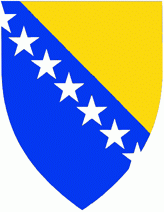 БОСНА И ХЕРЦЕГОВИНААгенција за заштиту личних података у Босни и ХерцеговиниС а р а ј е в о